Тема урока «Правописание безударных личных окончаний глаголов. Закрепление.»Цель: закрепить знание о глаголе как части речи, повторить правописание окончаний глаголов.Планируемые результаты:Предметные :Правильно писать безударные личные окончания глаголов.Уметь определять спряжения глаголов.Уметь обосновывать правильное написание безударных личных окончаний глаголов.Метапредметные:Развивать орфографическую зоркостьВыбирать действие в соответствии с поставленной задачей и условиями её реализацииУметь распознавать объекты,  выделяя существенные признаки.Ставить вопросы, обращаться за помощью.Личностные:Мотивация учебной деятельности.Самооценка на основе критериев успешной деятельности.ХОД УРОКА:Организационный момент. Запись  числа.Постановка цели урока Прочитайте записанные на доске слова, исключите из цепочки слова по одному по какому-нибудь одному признаку так, чтобы в конце осталось только 2 слова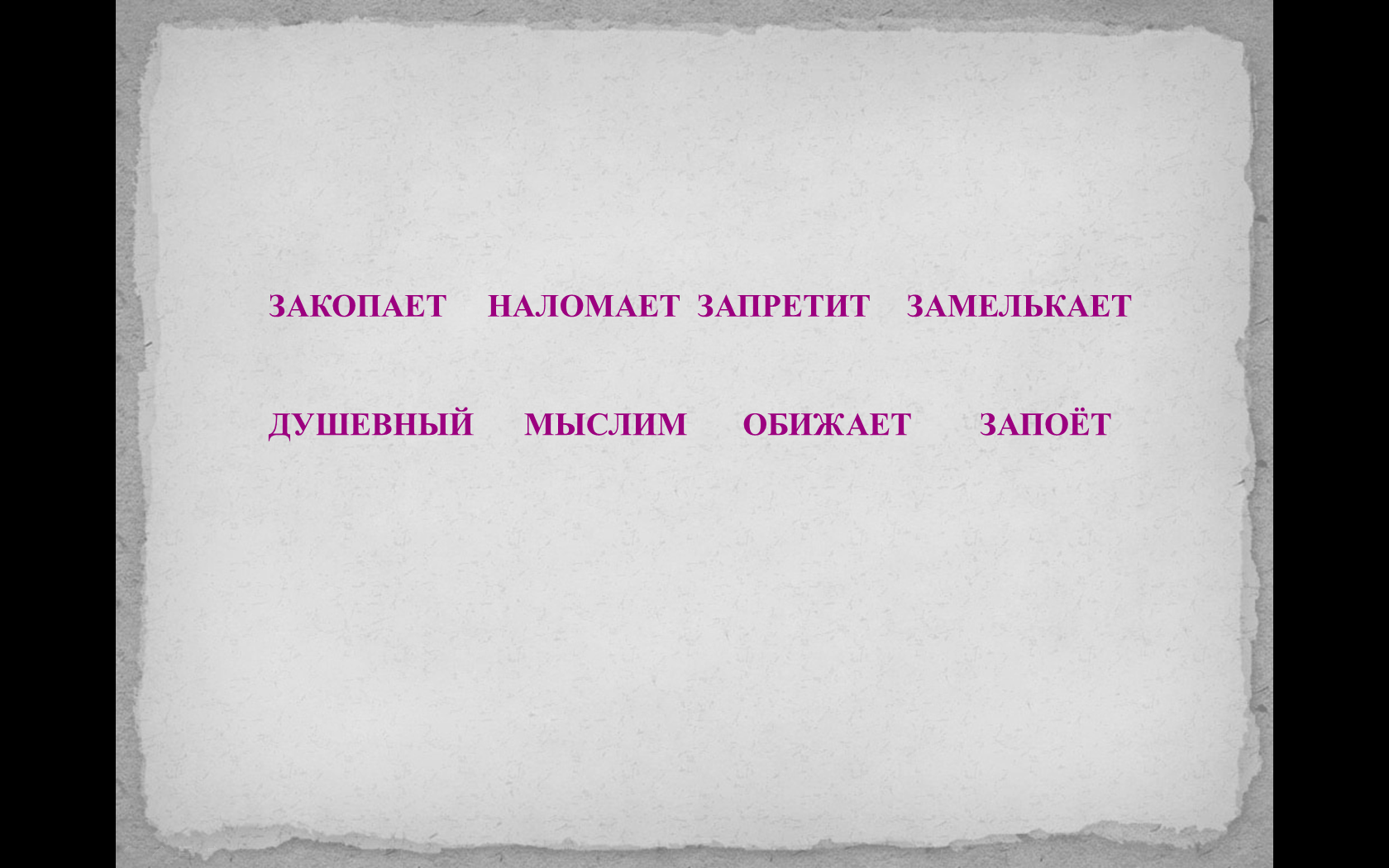 Душевный – прилагательное, остальные – глаголы,Мыслим – множественное числоОбижает – настоящее времяНаломает – приставка наЗапретит – 2 спряжениеЗапоет -  окончание ударноеЧто общего у слов ЗАМЕЛЬКАЕТ И ЗАКОПАЕТ?  (Глаголы 1 спряжения, единственного числа, 3 лица, с безударными окончаниями).
Что нужно делать для того чтобы правильно писать безударные личные окончания глаголов? Повторение алгоритма определения безударного личного окончания Работа со слайдом презентации.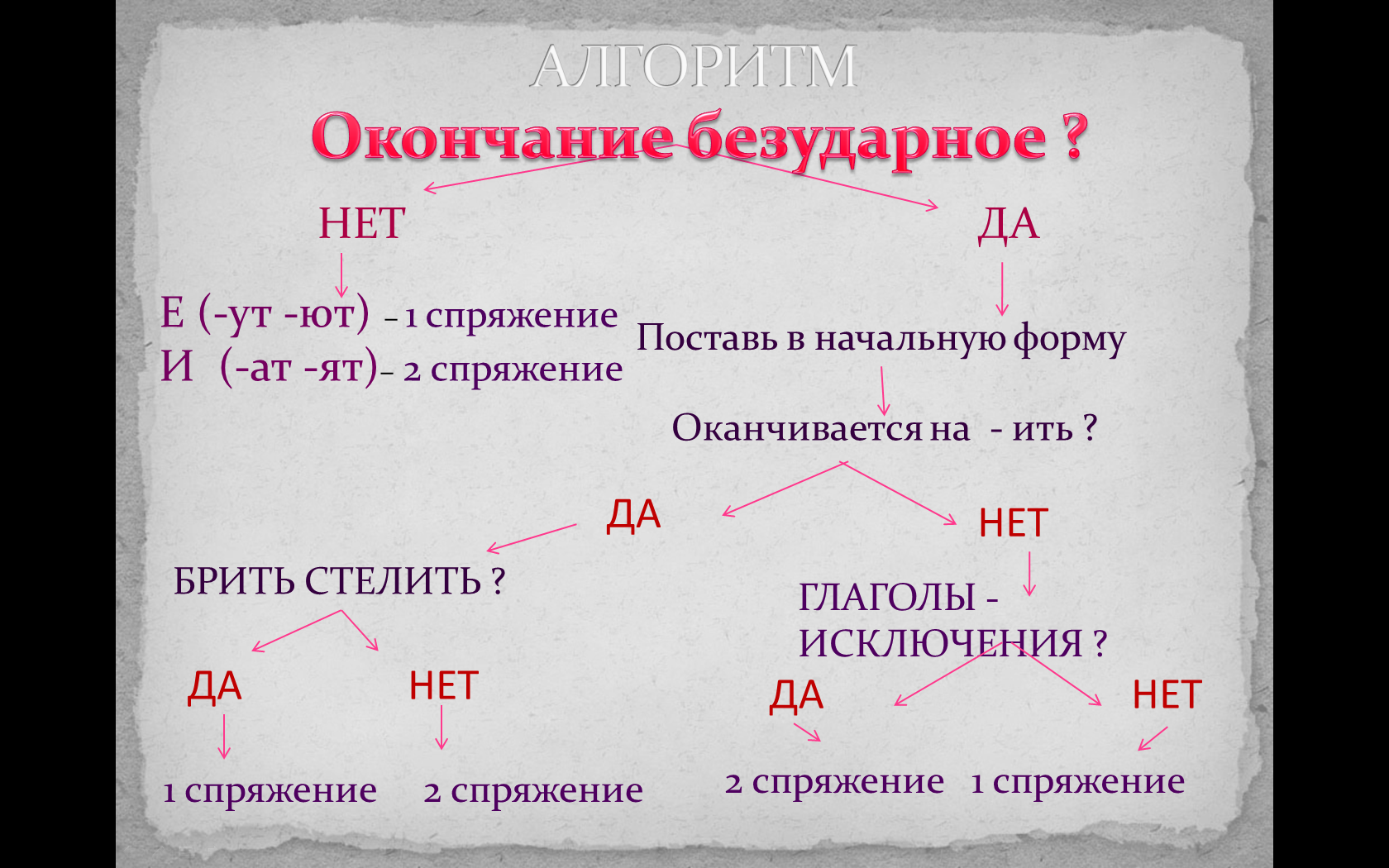 Работа по развитию речиМы с вами сейчас вспомним и поговорим об одной из стран ближнего зарубежья. В последнее время мы с вами знакомились с историей и символами одной из стран Прибалтики - Эстонией. 
Прочитайте одну из эстонских пословиц, вставив в глаголы пропущенные гласные.КТО НЕ П__МН__Т ПРОШЛОГО, ТОТ Ж__В__Т БЕЗ БУДУЩЕГО.Работа с текстомВозьмите карточку с предложениями. Составьте текст об Эстонии, расставив предложения в нужном порядке,  опираясь на таблицу.  Для этого мы находим в предложении глаголы, определяем их спряжение и расставляем по порядку в соответствии с таблицей.Запишите в тетради получившийся текст.Прибалтийское  государство Эстония  входит в Евросоюз и граничит с Россией. Столица Эстонии — Таллинн — является прибрежным городом и предлагает большие возможности для туристов, путешествующих морем. Погода в Эстонии находится под сильным влиянием Балтийского моря. Эстонцы стараются в своей культуре взять самое лучшее у других и добавить самое лучшее от себя. Тысячи голосов сливаются в один на Певческом Поле в Таллинне каждый год во время особого фестиваля.Работа по развитию речиПрочитайте слова – названия национальных символов этой страны.САЛТАЧОК (ласточка)  ЛИСЁВКА (василёк)Составьте предложения  об этих предметах, употребляя глаголы 3 лица единственного числа.Ласточка летает, щебечет, собирает корм, радуется.Василёк растёт, голубеет, волнует.Докажите правописание личных окончаний глаголов.Подведение итогов урока. самоанализ.КарточкаТысячи голосов сливаются в один на Певческом Поле в Таллинне каждый год во время особого фестиваля.Прибалтийское  государство Эстония  входит в Евросоюз и граничит с Россией.Погода в Эстонии находится под сильным влиянием Балтийского моря.Столица Эстонии — Таллинн — является прибрежным городом и предлагает большие возможности для туристов, путешествующих морем.Эстонцы стараются в своей культуре взять самое лучшее у других и добавить самое лучшее от себя.ТАБЛИЦАТАБЛИЦАТАБЛИЦА№предложения в текстеКоличество глаголов в предложении Количество глаголов в предложении №предложения в тексте1 спряжениеспряжение-22--1211-